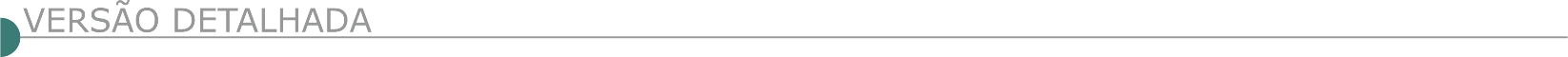 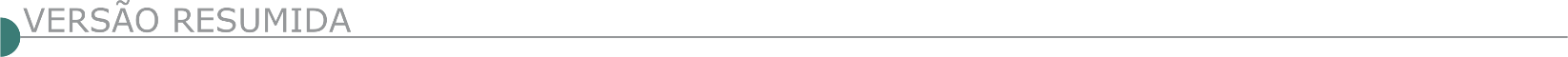  PREFEITURA MUNICIPAL DE ALTO RIO DOCE/MG LICITAÇÃO. PC. 052/20, TP 05/20.Objeto – execução calçamento bloquetes sextavados no morro Japanga Distrito Vitorinos. Valor R$72.948,39- Recursos próprios. Abertura 11/09/20. Quatorze horas. www.altoriodoce.mg.gov.br – Transparência da cidade – PDF. 032.3345.1959. licitacaoard@yahoo.com.br.  PREFEITURA MUNICIPAL DE BARÃO DE COCAIS, ABERTURA DO PROCESSO LICITATÓRIO Nº 0125/2020, REGIME DIFERENCIADO DE CONTRATAÇÃO - RDC Nº 006/2020Tipo: presencial, do tipo menor preço global, sob regime de empreitada por preço unitário, visando a contratação de empresa especializada para executar a reforma da bica/coreto denominado “Quiosque Edgar Rosa Gonçalves” localizado na Rua Alferes Joaquim Egídio, Bairro Sagrada Família, no Município de Barão de Cocais/MG, em atendimento à Secretaria Municipal de Obras e Saneamento. Protocolo dos envelopes de Proposta de Preços: até 12h30min do dia 16/09/2020, na Sala de Licitações do Paço Municipal. Abertura dos envelopes de Proposta de Preço: 16/09/2020, às 13hs, no mesmo local. O Edital na íntegra estará disponível no site do Município - www.baraodecocais.mg.gov.br.  PREFEITURA MUNICIPAL DE CARBONITA/MG AVISO DE LICITAÇÃO - TP Nº 010/2020 A Pref. Mun. de Carbonita, torna púb. que realizará no dia 11/09/2020, às 09h00min, o PAL nº 081/2020, TP nº 010/2020. Tipo: Menor preço global. Objeto: Contratação de empresa especializada para a pavimentação asfáltica de 5.225,00 m² (tratamento superficial duplo) e execução de 1.900 m de meio fio de concreto e sarjeta na estrada vicinal do morro da soledade, trecho 2, em atendimento a solicitação da Secretaria Municipal de Obras do Município de Carbonita/MG. Informações pelo tel.: (0xx38) 3526-1944 ou e-mail: licitacao@carbonita.mg.gov.br.  PREFEITURA MUNICIPAL DE CONCEIÇÃO DO MATO DENTRO/MG AVISO DE LICITAÇÃO – TOMADA DE PREÇO Nº 018/2020. O Município de Conceição do Mato Dentro – MG torna público que realizará o Processo nº 171/2020 – Tomada de Preço nº 018/2020, tipo MENOR PREÇO GLOBAL; cujo objeto é a contratação de empresa especializada para execução dos serviços da obra de urbanização do Beco do Vintém, no município de Conceição do Mato Dentro/MG, conforme especificações constantes na planilha, cronograma, memorial descritivo e projeto, anexos ao edital n° 171/2020. Dia da abertura: 11 de setembro de 2020 às 09h00min. Maiores informações pelo telefone (31) 3868-2398 - Edital disponível no site oficial do Município – www.cmd.mg.gov.br.  PREFEITURA MUNICIPAL DE CORAÇÃO DE JESUS TP N° 007/2020 Objeto: Contratação de empresa especializada em obras de engenharia para execução de capeamento asfáltico em PMF na rua João Lafeta no bairro Alto Bom Jesus sede do Município de Coração de Jesus. Data: 08/09/2020 às 07h30min. Edital disponível no site www.coracaodejesus.mg.gov.br ou e-mail: licitacoracao@yahoo.com.br. Maiores informações através do telefone: (38)3228-2282.  PREFEITURA MUNICIPAL DE FERNANDES TOURINHO/MG. TOMADA DE PREÇO Nº 03/2020Aviso de Tomada de Preço nº 03/2020 a realizar-se no dia 10/09/2020 às 13h30. Destinado a execução de obras consistentes no calçamento com bloquetes sextavados e drenagem pluvial na Rua Ricardo Tertuliano Souza Filho, Distrito de Senhora da Penha no Município de Fernandes Tourinho. O Edital e Anexos estão disponíveis mediante cadastro e download no site: www.fernandestourinho.mg.gov.br. Mais informações à Divisão de Licitações e Contratos. Tel.: (33) 3237-1146.  PREFEITURA MUNICIPAL DE INGAÍ/MG PROCESSO LICITATÓRIO N.º 30/2020 RETIFICAÇÃO TOMADA DE PREÇOS Nº 03/2020.  Objeto: contratação de empresa especializada, com fornecimento de material e mão-de-obra, para proceder às obras Pavimentação e Recapeamento asfáltico, incluindo a construção meio-fio com sarjeta extrusados, em diversas ruas do perímetro urbano de Ingaí/MG, conforme edital devidamente retificado e seus anexos. Cadastro até o dia: 08/09/2020, dás 11 às 17h, entrega dos envelopes até as 12:00 horas do dia, 11/09/2020 com abertura prevista para as 13:00 horas do dia 11/09/2020. Houve alteração no Anexo VIII Memorial Descritivo Recapeamento. OS DEMAIS ITENS PERMANECEM INALTERADOS. Critério de Julgamento: menor preço global. Esclarecimentos licitação@ingai.mg.gov.br ou (035) 3824–1144, das 11h às 17h.  PREFEITURA MUNICIPAL DE INGAÍ/MG. PROCESSO LICITATÓRIO N.º 31/2020, RETIFICAÇÃO TOMADA DE PREÇOS Nº 04/2020. Objeto: contratação de serviços de engenharia com fornecimento de material e mão-de-obra, com o objetivo de executar obras Recapeamento asfáltico, incluindo a construção meio-fio com sarjeta extrusados, em diversas ruas do perímetro urbano de Ingaí/MG, conforme edital retificado e seus anexos. Cadastro até o dia: 08/09/2020, dás 11 às 17h, entrega dos envelopes até as 12:00 horas do dia, 11/09/2020 com abertura prevista para as 14:00 horas do dia 11/09/2020. Houve alteração no Anexo VI Memorial Descritivo Recapeamento. OS DEMAIS ITENS PERMANECEM INALTERADOS. Critério de Julgamento: menor preço global. Esclarecimentos licitação@ingai.mg.gov.br ou (035) 3824–1144, das 11h às 17h.  PREFEITURA MUNICIPAL DE JUIZ DE FORA – TOMADA PREÇOS N.º 009/2020 – SO OBJETO: Contratação de empresa especializada para prestação de serviços de engenharia para as obras de construção de ponto sobre o córrego Carlos Chagas – DATA: 10.09.2020 – HORA: 09h30 (nove horas e trinta minutos) – LOCAL DE OBTENÇÃO DO EDITAL: Comissão Permanente de Licitação - Av. Brasil n.º 2001 – 6.º andar – Centro – Juiz de Fora – MG ou pelo endereço eletrônico https:// www.pjf.mg.gov.br/secretarias/cpl/editais/outras_modalidades/2020/index.php, sendo necessário que, ao fazer download do Edital, seja informado à Comissão Permanente de Licitação, via e-mail – cpl@ pjf.mg.gov.br, a retirada do mesmo, para que possam ser comunicadas possíveis alterações que se fizerem necessárias. Quaisquer dúvidas contatar pelo telefone (32) 3690- 8190 – LOCAL DE REALIZAÇÃO DO PROCEDIMENTO: Comissão Permanente de Licitação – Av. Brasil n.º 2001 – 6.º andar – Juiz de Fora – MG – PUBLICAÇÃO: Diário Oficial Eletrônico, dia 22.08.20. PREFEITURA MUNICIPAL DE MANTENA AVISO DE LICITAÇÃO PREGÃO PRESENCIAL 043/2020 Registro de Preços - A Prefeitura Municipal de Mantena comunica que abriu Processo Licitatório nº 063/2020, na modalidade Pregão Presencial nº 043/2020, tipo Menor Preço por lote, objetivando a contratação de empresa para futura e eventual aquisição e implantação de sistema de sinalização semafórica completos para instalação em pontos críticos do sistema viário do perímetro urbano do município de Mantena. A abertura será dia 08 de setembro de 2020, às 14h00, no setor de Licitações da Prefeitura Municipal de Mantena, Av. José Mol, 216 – 1º Andar - Centro – Mantena – MG. O Edital encontra-se à disposição dos interessados no endereço informado, em horário comercial e no Site Oficial do Município: www.mantena.mg.gov.br. Informações: (33)3241-4530.  PREFEITURA MUNICIPAL DE NOVA SERRANA-MG EDITAL DO PROCESSO LICITATÓRIO Nº 144/2020 CONCORRÊNCIA Nº 006/2020Objeto: Construção de área de práticas aquáticas e esportivas na Escola Municipal do Bairro Concesso Elias, em Nova Serrana-MG, com fornecimento de material e mão de obra, conforme projetos, memorial descritivo, planilha orçamentária e cronograma físico-financeiro. Entrega dos envelopes dia 28/09/2020, às 12h30min. Mais informações pelo telefone (37) 3226.9011. PREFEITURA MUNICIPAL DE OLHOS D’ÁGUA PROC. 080/20-TP 09/20Pavimentação vias públicas Distrito Três Dias-Cv. SEGOV 149100989/2020- Habilitação: 9/9/20-08h. Proc. 081/20-TP 10/20-Contrat. Serv. finalização ponte Rio Tabatinga Habilitação: 9/9/20-13h.www.olhosdagua.mg.gov.br-licitacaoolhosdagua@hotmail.com.  PREFEITURA MUNICIPAL DE OURO PRETO TORNA PÚBLICA, PARA CONHECIMENTO DOS INTERESSADOS, A ABERTURA DO CONVITE Nº. 025/2020 Contratação de empresa de engenharia especializada na execução, com fornecimento de mão de obra capacitada, materiais, equipamentos e demais elementos necessários à boa execução, das obras civis de execução de muro de contenção na Rua Oriente – Novo Horizonte, cidade de Ouro Preto/MG, atendendo à solicitação da Secretaria Municipal de Obras e Urbanismo. Protocolo dos envelopes de habilitação e pro- posta de preços até às 08h30min do dia 03/09/2020, início da sessão dia 03/09/2020 às 09h00min. Edital no site www.ouropreto.mg.gov.br. Informações:(31) 3559-3301.  PREFEITURA MUNICIPAL DE PIRAÚBA AVISO DE LICITAÇÃO PREGÃO PRESENCIAL N.º 034/2020 – PROCESSO N.º 061/2020 – REGISTRO DE PREÇOS N.º 021/2020.Objeto: Registro de preços para contratação de empresa especializada para futura e eventual confecção e implantação de sinalização horizontal, vertical e suspensa, e dispositivos de segurança na malha viária do Município de Piraúba/MG, de acordo com a Lei Federal nº 9.503/1997 – Código de Trânsito Brasileiro, com fornecimento de materiais e equipamentos, bem como a disponibilização de mão de obra especializada necessária para a perfeita execução dos serviços, conforme especificação detalhada constante no Anexo I deste edital. Abertura dia 09/09/2020 às 12:30 horas. Local: Rua Opemá, 610 – Centro – Piraúba – MG. Informações por e-mail compras@pirauba.mg.gov.br ou telefone (32) 3573-1575 de 12:00 as 18:00.  PREFEITURA MUNICIPAL DE PRESIDENTE OLEGÁRIO MG AVISO DE PRORROGAÇÃO – TOMADA DE PREÇOS 006/2020 Torna Pública a prorrogação da Tomada de Preços 006/2020 Processo 071/2020 para o dia 09 de setembro de 2020 às 13h. Obj: contratação de empresa especializada em obras de engenharia para reforma da quadra do povoado de Cruzeiro da Prata e reforma da escola Olavo Bilac. O edital completo se encontra publicado no Site Oficial da Prefeitura Municipal, www.po.mg.gov.br/licitacoes.  PREFEITURA MUNICIPAL DE RESSAQUINHA. AVISO DE LICITAÇÃO: PROC. 094/2020. TOMADA DE PREÇOS. 014/2020Obj: Contratação de empresa especializada para Reforma do prédio da Escola Municipal Belisário Moreira no Município de Ressaquinha/MG. Abertura dia 10/09/2020 às 10h00, cadastro até o dia 04/09/2020 às 17h00, observando a lei 8.666/93. Info. Das 12 às 17h pelo e-mail: licitacao@ressaquinha.mg.gov.br, e pelo telefone (32) 3341-1259. AVISO DE LICITAÇÃO: PROC. 099/2020. TOMADA DE PREÇOS. 015/2020Obj: Contratação de empresa especializada para Reforma do prédio da Escola Municipal Antônio Mariano no Município de Ressaquinha/MG. Abertura dia 10/09/2020 às 14h00, cadastro até o dia 04/09/2020 às 17h00, observando a lei 8.666/93. Info. Das 12 às 17h pelo e-mail: licitacao@ressaquinha.mg.gov.br, e pelo telefone (32) 3341-1259. PREFEITURA MUNICIPAL DE SANTA ROSA DA SERRA-MG - LICITAÇÃO NA MODALIDADE TOMADA DE PREÇOS Nº 001/2020, PROCESSO Nº190/2020Tipo MENOR PREÇO, Empreitada Global para Contratação de pessoa Jurídica para Prestação de Serviços na Execução e Fornecimento de material para Reforma da Quadra Poliesportiva Noritão. Abertura dia 09/09/2020 às 09:00hs. João Paulino de Moraes – Presidente da CPL / e-mail: licitacaopmsr@yahoo.com.br (34) 3654-1259. PREFEITURA MUNICIPAL DE SANTOS DUMONT-MG PREGÃO PRESENCIAL Nº 047 PP047/2020 Obj. Contratação Empresa para pavimentação asfáltica diversas ruas do Município, em atendimento Sec. Mun. Obras e Serv. Públicos. Abertura: 08/09/2020 às 09h. Edital: www.santosdumont.mg.gov.br. Informações: 32 3252-7400. PREFEITURA MUNICIPAL DE TIMÓTEO/MG - AVISO DE LICITAÇÃO - TOMADA DE PREÇOS Nº 016/2020 O Município de Timóteo, através da Comissão Permanente de Licitações, nos termos da legislação vigente, Lei Federal nº. 8.666, de 21/06/93 e alterações, torna público que no dia 10 de setembro de 2020, às 13:30 horas, na sua sede, fará realizar licitação, na modalidade Tomada de Preços nº. 016/2020, Processo Administrativo nº. 200/2020, que tem por objeto a contratação de empresa de engenharia ou arquitetura e urbanismo, pelo regime de empreitada por preço unitário, tipo menor preço global, para execução da obra de recapeamento e pavimentação de vias do Município de Timóteo, que será executada por meio da Emenda Parlamentar 202035950017 – Lincoln Portela, Programa 0903. O presente Edital e seus anexos estarão à disposição dos interessados pelo endereço eletrônico: http://transparencia.timoteo.mg.gov.br/licitacoes. Melhores informações pelos telefones: (31) 3847-4718 e (31) 3847-4701.  PREFEITURA MUNICIPAL DE TUPACIGUARA/MG CONCORRÊNCIA PÚBLICA Nº. 004/2020 O Município de Tupaciguara/MG torna público o processo licitatório nº. 078/2020, modalidade Concorrência Pública nº. 004/2020 objetivando a contratação de empresa especializada para construção do canil municipal conforme planilha orçamentária, cronograma físico financeiro, memorial descritivo, projetos e demais anexos. A sessão de credenciamento e abertura de envelopes será realizada no dia 28 de Setembro de 2020 às 09:00hs na sala de reuniões do Departamento de Licitação localizado no segundo piso do Centro Administrativo. A visita técnica é facultativa e poderá ser realizada a partir da última publicação do Edital até o último dia anterior a data designada para a sessão e deverá ser agendada pelo telefone 34.3281-0016. Demais informações poderão ser obtidas pelo telefone 34.3281-0057 ou pelo e-mail cpltupaciguara2017@gmail.com. Edital encontra–se disponível aos interessados no site http://www.tupaciguara.mg.gov.br.  PREFEITURA MUNICIPAL DE VARGINHA-MG AVISO - EDITAL DE LICITAÇÃO Nº 161/2020 PREGÃO PRESENCIAL Nº 144/2020 O Município de Varginha (M.G.), pessoa jurídica de direito público interno, inscrito no C.N.P.J. / MF sob o nº 18.240.119/0001-05, com sede na Rua Júlio Paulo Marcellini, nº 50 – Vila Paiva, neste ato representado por seu Prefeito Municipal, Sr. Vérdi Lúcio Melo, torna público a abertura de procedimento licitatório na modalidade PREGÃO PRESENCIAL – do tipo Menor Preço, tendo por objeto a contratação de serviços na área de engenharia, incluindo o fornecimento de mão de obra, materiais e disponibilização de equipamentos necessários para execução de Recapeamento Asfáltico à base de C.B.U.Q (Concreto Betuminoso Usinado à Quente) em diversas vias públicas do Município, mediante as condições estabelecidas em Edital. Data da Sessão Pública: 08 / 09 / 2020 às 08h30min. Informações / Edital: Deptº de Suprimentos do Município – Fone (0**35) 3222 – 9512. Aquisição do Edital: Mediante acesso ao site www.varginha.mg.gov.br na aba Editais de Licitação.  ESTADO DA BA - PREFEITURA MUNICIPAL DE EUNÁPOLIS AVISO DE LICITAÇÃO RDC ELETRÔNICO Nº 2/2020 O Município de Eunápolis torna público a realização do RDC Eletrônico Nº002/2020, objetivando a Contratação de empresa para execução de obras/serviços de engenharia para reforma, readequação e manutenção dos prédios e equipamentos públicos do Município de Eunápolis-BA, por meio do site: www.licitacoes-e.com.br, Tipo: Menor Preço Global. Sessão de Abertura das propostas: 17 de Setembro de 2020, às 08:30 horas. O edital se encontra à disposição para retirada no site www.eunapolis.ba.gov.br, no portal de licitações. As divulgações dos outros atos poderão ser vistas no Diário Oficial do Município, através do site http://www.eunapolis.ba.io.org.br/diarioOficial. Maiores informações através do e-mail:licitaeunapolis@gmail.com ou na Superintendência de licitações, sito na Rua dos fundadores, nº 204, 1º Andar - Centro, CEP nº 45.820.120, Eunápolis – Bahia.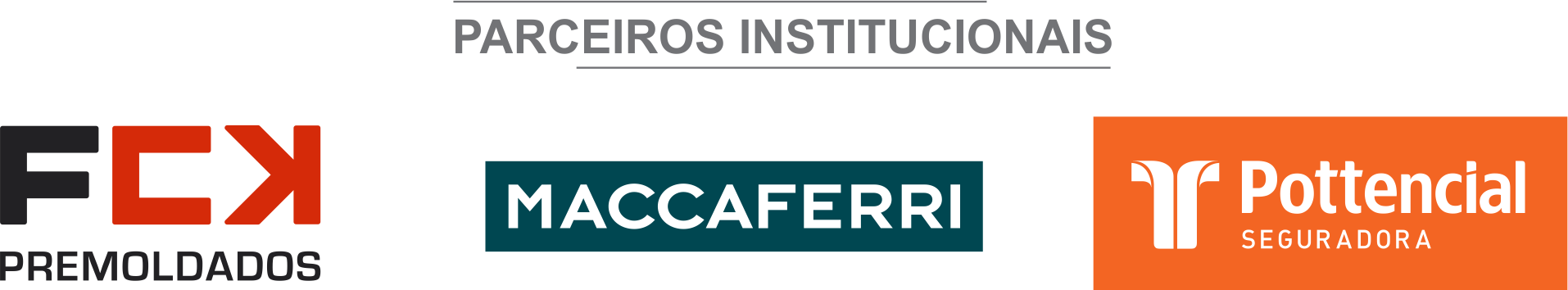 ÓRGÃO LICITANTE:  SERVIÇO NACIONAL DE APRENDIZAGEM INDUSTRIAL - SENAI EDITAL: LICITAÇÃO – CONVITE SENAI Nº 035/2020Endereço: COPERLI (setor de protocolo) - Av. do Contorno, n.º 4.520, 9.º andar, Bairro Funcionários, CEP 30110-916, em Belo Horizonte - MGEndereço: COPERLI (setor de protocolo) - Av. do Contorno, n.º 4.520, 9.º andar, Bairro Funcionários, CEP 30110-916, em Belo Horizonte - MGObjeto: REFERÊNCIA PARA CONSULTA DO PROCESSO NO PORTAL DE COMPRAS DA FIEMG: 0227.2020.COPERLI.PP.0035.SISTEMA FIEMG OBJETO: CONTRATAÇÃO DE EMPRESA PELO REGIME DE EMPREITADA POR PREÇO GLOBAL, PARA EXECUÇÃO DAS OBRAS DE ADEQUAÇÕES NO TELHADO, LINHA DE VIDA DEFINITIVA, IMPERMEABILIZAÇÃO DAS CALHAS, COBERTURA DE PÁTIO, REPAROS EM FACHADAS E DRENAGEM, COM O FORNECIMENTO DE MATERIAL E MÃO DE OBRA, EM ATENDIMENTO À UNIDADE DO SENAI, DENOMINADA “MARIA MADALENA NOGUEIRA”, LOCALIZADA NA AVENIDA AMAZONAS, N.º 55, BAIRRO CENTRO, CEP 32600-075, EM BETIM – MG.DATAS: Entrega: 04/09/2020 às 14:00.Abertura: 04/09/2020 às 14:00.Informações Gerais: O Edital poderá ser retirado gratuitamente pela Internet, no Portal de Compras da FIEMG, pelo endereço https://compras.fiemg.com.br/portal/Mural.aspx?nNmTela=E, no menu Edital. DADOS DA COPERLI:   Avenida do Contorno, n.º 4.520, 9.º andar, Bairro Funcionários, CEP 30110−916, em Belo Horizonte – MG. Telefone: (31) 3263−4823. ANALISTA RESPONSÁVEL PELA LICITAÇÃO: Janaína Lisboa – (31) 3263-4823.Informações Gerais: O Edital poderá ser retirado gratuitamente pela Internet, no Portal de Compras da FIEMG, pelo endereço https://compras.fiemg.com.br/portal/Mural.aspx?nNmTela=E, no menu Edital. DADOS DA COPERLI:   Avenida do Contorno, n.º 4.520, 9.º andar, Bairro Funcionários, CEP 30110−916, em Belo Horizonte – MG. Telefone: (31) 3263−4823. ANALISTA RESPONSÁVEL PELA LICITAÇÃO: Janaína Lisboa – (31) 3263-4823.ÓRGÃO LICITANTE:  SERVIÇO SOCIAL DA INDÚSTRIA - SESI, DEPARTAMENTO REGIONAL DE MINAS GERAISEDITAL: CONCORRÊNCIA SESI N.º 014/2020Endereço: COPERLI (setor de protocolo) - Av. do Contorno, n.º 4.520, 9.º andar, Bairro Funcionários, CEP 30110-916, em Belo Horizonte - MGEndereço: COPERLI (setor de protocolo) - Av. do Contorno, n.º 4.520, 9.º andar, Bairro Funcionários, CEP 30110-916, em Belo Horizonte - MGObjeto: REFERÊNCIA PARA CONSULTA DO PROCESSO NO PORTAL DE COMPRAS DA FIEMG: 0206.2020.COPERLI.PP.0031.SISTEMA FIEMG OBJETO: CONTRATAÇÃO DE EMPRESA, PELO REGIME DE EMPREITADA POR PREÇO GLOBAL, PARA A EXECUÇÃO DAS OBRAS DE IMPLANTAÇÃO DO PROJETO MODELO DE CÉLULA EDUCACIONAL, COM 08 (OITO) SALAS DE AULA EM SUBSTITUIÇÃO DE SALAS TIPO CONTAINER E ATERRAMENTO DE 02 (DUAS) PISCINAS, EM ATENDIMENTO À UNIDADE DO SESI DENOMINADA “ALVIMAR CARNEIRO DE REZENDE”, LOCALIZADA NA AV. SÓCRATES MARIANI BITENCOURT, N.º 750, BAIRRO CINCO, CEP 32010-010, EM CONTAGEM – MG.DATAS: Entrega: 14/09/2020 às 14:00.Abertura: 14/09/2020 às 14:00.Informações Gerais: OBTENÇÃO DO EDITAL: O edital poderá ser consultado no Portal de Compras da FIEMG, no Menu “Edital”, disponível no em https://compras.fiemg.com.br/portal/Mural.aspx?nNmTela=E. OBSERVAÇÃO: É importante a empresa realizar o seu cadastro junto ao Portal de Compras: https://compras.fiemg.com.br/Empresa/CadastroExterno/ApresentacaoCadastro.[cid:image001.png@01D67B80.ADBDDD60] - DADOS DA COPERLI: Avenida do Contorno, n.º 4.520, 9.º andar, bairro Funcionários, CEP 30110−916, em Belo Horizonte – MG. Telefone: (31) 3263−6873.Informações Gerais: OBTENÇÃO DO EDITAL: O edital poderá ser consultado no Portal de Compras da FIEMG, no Menu “Edital”, disponível no em https://compras.fiemg.com.br/portal/Mural.aspx?nNmTela=E. OBSERVAÇÃO: É importante a empresa realizar o seu cadastro junto ao Portal de Compras: https://compras.fiemg.com.br/Empresa/CadastroExterno/ApresentacaoCadastro.[cid:image001.png@01D67B80.ADBDDD60] - DADOS DA COPERLI: Avenida do Contorno, n.º 4.520, 9.º andar, bairro Funcionários, CEP 30110−916, em Belo Horizonte – MG. Telefone: (31) 3263−6873.ÓRGÃO LICITANTE: SECRETARIA DE INFRAESTRUTURA – SEINFRA EDITAL: CONCORRÊNCIA Nº 009/2020Endereço: COMISSÃO PERMANENTE DE LICITAÇÃO - CPL – SEINFRA - AV. LUIZ VIANA FILHO, Nº 445 - 4ª AVENIDA - CENTRO ADM.DA BAHIA - PRÉDIO ANEXO - 1º ANDAR - ALA B, SALVADOR-BASite: www.infraestrutura.ba.gov.br e e-mail: cpl@infra.ba.gov.br - Telefone (71)3115-2174End. Elet.: http://www.infraestrutura.ba.gov.br/licitacoes - https://comprasnet.ba.gov.br/content/sess%c3%a3o-virtual Endereço: COMISSÃO PERMANENTE DE LICITAÇÃO - CPL – SEINFRA - AV. LUIZ VIANA FILHO, Nº 445 - 4ª AVENIDA - CENTRO ADM.DA BAHIA - PRÉDIO ANEXO - 1º ANDAR - ALA B, SALVADOR-BASite: www.infraestrutura.ba.gov.br e e-mail: cpl@infra.ba.gov.br - Telefone (71)3115-2174End. Elet.: http://www.infraestrutura.ba.gov.br/licitacoes - https://comprasnet.ba.gov.br/content/sess%c3%a3o-virtual TIPO: MENOR PREÇO - RECEBIMENTO DA PROPOSTA: ATÉ ÀS 11H DO DIA: 25/09/2020. OBJETO: OBRAS E SERVIÇOS DE ENGENHARIA PARA A RECUPERAÇÃO DO PAVIMENTO, NA RODOVIA BA.099, AV. SANTOS DUMONT E ESTRADA DO CÔCO, EXT. 7,50 KM - PISTA DUPLA E RUA RIO DAS GRAÇAS, EXT. 2,44 KM - PISTA SIMPLES. FAMÍLIA 07.19.DATAS: Entrega: 25/09/2020, até às 11:00.Abertura: 25/09/2020, às 14:30.OBSERVAÇÕES: O Certame será realizado mediante Videoconferência, com acesso através do endereço eletrônico: http://www.infraestrutura.ba.gov.br/licitacoes ou https://comprasnet.ba.gov.br/content/sess%c3%a3o-virtual, em conformidade com a Instrução Normativa SAEB nº 016/2020, ante a situação de emergência, acarretada pela Pandemia do Novo Coronavírus - COVID-19. Os interessados poderão obter informações no endereço supracitado, de segunda a sexta-feira, das 8h30 às 12:00h e das 13h30 às 17h30. Maiores esclarecimentos no telefone (71)3115-2174, no site: www.infraestrutura.ba.gov.br e e-mail: cpl@infra.ba.gov.br. OBSERVAÇÕES: O Certame será realizado mediante Videoconferência, com acesso através do endereço eletrônico: http://www.infraestrutura.ba.gov.br/licitacoes ou https://comprasnet.ba.gov.br/content/sess%c3%a3o-virtual, em conformidade com a Instrução Normativa SAEB nº 016/2020, ante a situação de emergência, acarretada pela Pandemia do Novo Coronavírus - COVID-19. Os interessados poderão obter informações no endereço supracitado, de segunda a sexta-feira, das 8h30 às 12:00h e das 13h30 às 17h30. Maiores esclarecimentos no telefone (71)3115-2174, no site: www.infraestrutura.ba.gov.br e e-mail: cpl@infra.ba.gov.br. ÓRGÃO LICITANTE: SECRETARIA DE INFRAESTRUTURA – SEINFRA EDITAL: LICITAÇÃO PÚBLICA NACIONAL BRASIL ANEXO I - NCB006/2020Endereço: COMISSÃO PERMANENTE DE LICITAÇÃO - CPL – SEINFRA - AV. LUIZ VIANA FILHO, Nº 445 - 4ª AVENIDA - CENTRO ADM.DA BAHIA - PRÉDIO ANEXO - 1º ANDAR - ALA B, SALVADOR-BASite: www.infraestrutura.ba.gov.br e e-mail: cpl@infra.ba.gov.br - Telefone (71)3115-2174End. Elet.: http://www.infraestrutura.ba.gov.br/licitacoes - https://comprasnet.ba.gov.br/content/sess%c3%a3o-virtual Endereço: COMISSÃO PERMANENTE DE LICITAÇÃO - CPL – SEINFRA - AV. LUIZ VIANA FILHO, Nº 445 - 4ª AVENIDA - CENTRO ADM.DA BAHIA - PRÉDIO ANEXO - 1º ANDAR - ALA B, SALVADOR-BASite: www.infraestrutura.ba.gov.br e e-mail: cpl@infra.ba.gov.br - Telefone (71)3115-2174End. Elet.: http://www.infraestrutura.ba.gov.br/licitacoes - https://comprasnet.ba.gov.br/content/sess%c3%a3o-virtual PROGRAMA DE REABILITAÇÃO E MANUTENÇÃO DE RODOVIAS ESTADUAIS DA BAHIA, 2ª FASE (PREMAR2) - EMPRÉSTIMO: 8580BR - OBJETO: EXECUÇÃO DE OBRAS DE REABILITAÇÃO E MANUTENÇÃO DE RODOVIAS ESTADUAIS COM BASE NO DESEMPENHO - NCB006/2020.DATAS: Entrega: 01/10/2020, até às 15:00.Abertura: 01/10/2020, às 15:00.OBSERVAÇÕES: O Estado da Bahia assinou acordo de empréstimo com o Banco Mundial para financiar o PREMAR2, e aplica parte dos recursos na aquisição de bens e serviços técnicos relacionados à obras de restauração e manutenção. A Secretaria de Infraestrutura do Estado da Bahia (SEINFRA), órgão gestor do Programa, convida licitantes elegíveis para que enviem propostas para Execução de Obras de Reabilitação e Manutenção de Rodovias Estaduais com Base no Desempenho.Escopo de fornecimento: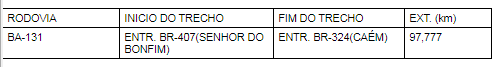 Esta licitação é processada mediante procedimentos de Licitação Pública Nacional, seguindo as Diretrizes para Aquisição de Bens, Obras e Serviços Técnicos Financiados por Empréstimos do BIRD e Créditos e doações da AID por Mutuários do Banco Mundial, edição de janeiro de 2011 e revisada em julho de 2014(“Diretrizes”) e é aberta a todos os licitantes elegíveis, conforme definido nas Diretrizes. Recomenda-se especial atenção aos parágrafos 1.6 e 1.7 das Diretrizes, que estabelecem a política do Banco Mundial sobre conflito de interesses. Este aviso, a íntegra do Edital e seus anexos podem ser acessados em www.infraestrutura.ba.gov.br. Mais informações por cpl.premar@infra.ba.gov.br, 55(71)3115-2174 ou pessoalmente, no endereço abaixo, de segunda a sexta-feira, das 8:30 às 12:00h e das 13:30 às 18:00h.Propostas devem ser entregues no endereço abaixo até 01/10/2020 até às 15:00h (horário local). Propostas entregues após este horário serão rejeitadas. Não aceitamos envio por meio eletrônico. As propostas serão abertas em sessão diante dos representantes designados pelos licitantes mediante VIDEOCONFERÊNCIA (Link: http://www.infraestrutura.ba.gov.br/licitacoes) em 01/10/2020 às 15:00h (horário local). Todas as propostas devem ser acompanhadas de Garantia de Proposta de R$ R$ 2.000.000,00. O endereço para entrega de propostas e sessão de abertura dos envelopes:CPL - Comissão Permanente de Licitação - 4ª Avenida, nº 440, Prédio Anexo, 1º andar, Ala B - Centro Administrativo da Bahia, Salvador, Bahia, Brasil. OBSERVAÇÕES: O Estado da Bahia assinou acordo de empréstimo com o Banco Mundial para financiar o PREMAR2, e aplica parte dos recursos na aquisição de bens e serviços técnicos relacionados à obras de restauração e manutenção. A Secretaria de Infraestrutura do Estado da Bahia (SEINFRA), órgão gestor do Programa, convida licitantes elegíveis para que enviem propostas para Execução de Obras de Reabilitação e Manutenção de Rodovias Estaduais com Base no Desempenho.Escopo de fornecimento:Esta licitação é processada mediante procedimentos de Licitação Pública Nacional, seguindo as Diretrizes para Aquisição de Bens, Obras e Serviços Técnicos Financiados por Empréstimos do BIRD e Créditos e doações da AID por Mutuários do Banco Mundial, edição de janeiro de 2011 e revisada em julho de 2014(“Diretrizes”) e é aberta a todos os licitantes elegíveis, conforme definido nas Diretrizes. Recomenda-se especial atenção aos parágrafos 1.6 e 1.7 das Diretrizes, que estabelecem a política do Banco Mundial sobre conflito de interesses. Este aviso, a íntegra do Edital e seus anexos podem ser acessados em www.infraestrutura.ba.gov.br. Mais informações por cpl.premar@infra.ba.gov.br, 55(71)3115-2174 ou pessoalmente, no endereço abaixo, de segunda a sexta-feira, das 8:30 às 12:00h e das 13:30 às 18:00h.Propostas devem ser entregues no endereço abaixo até 01/10/2020 até às 15:00h (horário local). Propostas entregues após este horário serão rejeitadas. Não aceitamos envio por meio eletrônico. As propostas serão abertas em sessão diante dos representantes designados pelos licitantes mediante VIDEOCONFERÊNCIA (Link: http://www.infraestrutura.ba.gov.br/licitacoes) em 01/10/2020 às 15:00h (horário local). Todas as propostas devem ser acompanhadas de Garantia de Proposta de R$ R$ 2.000.000,00. O endereço para entrega de propostas e sessão de abertura dos envelopes:CPL - Comissão Permanente de Licitação - 4ª Avenida, nº 440, Prédio Anexo, 1º andar, Ala B - Centro Administrativo da Bahia, Salvador, Bahia, Brasil. 